Издается в соответствии с постановлением главы администрацииг.о. Тейково  Ивановской областиот 01.03.2007 № 182Учредители:Муниципальный городской Совет г.о. Тейково четвертого созыва Ивановской областиАдминистрация городского округа ТейковоИвановской области155040 Ивановская область, г. Тейково, пл. Ленина, д. 4Тираж   9 экз.Распространяется бесплатноРедакционная коллегия:Городской округ ТейковоИвановской области____________________________________________В Е С Т Н И КОРГАНОВ МЕСТНОГО САМОУПРАВЛЕНИЯ ГОРОДСКОГО ОКРУГА ТЕЙКОВОВЫПУСК № 30от 10.09.2021СОДЕРЖАНИЕ Вестника №  30 от 10.09.2021Постановления администрации городского округа Тейково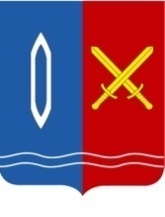 АДМИНИСТРАЦИЯ ГОРОДСКОГО ОКРУГА ТЕЙКОВО ИВАНОВСКОЙ ОБЛАСТИ________________________________________________________П О С Т А Н О В Л Е Н И Е от  02.09.2021 № 403г. ТейковоОб утверждении Порядка предоставления субсидии организациям, осуществляющим водоотведение, на возмещение затрат по расширению сетей централизованного водоотведения и сокращению объемов жидких бытовых отходов жилищного фонда городского округа Тейково Ивановской области	В соответствии со статьей 78 Бюджетного кодекса Российской Федерации, постановлением Правительства Российской Федерации от 18.09.2020 № 1492 «Об общих требованиях к нормативным правовым актам, муниципальным правовым актам, регулирующим предоставление субсидий, в том числе грантов в форме субсидий, юридическим лицам, индивидуальным предпринимателям, а также физическим лицам - производителям товаров, работ, услуг, и о признании утратившими силу некоторых актов Правительства Российской Федерации и отдельных положений некоторых актов Правительства Российской Федерации», решением городской Думы городского округа Тейково от 15.06.2015 № 55 «Об утверждении Положения об организации водоснабжения населения и водоотведения в границах города Тейково», постановлением администрации городского округа Тейково от 11.11.2013 № 688 «Об утверждении муниципальной программы городского округа Тейково «Обеспечение населения городского округа Тейково услугами жилищно-коммунального хозяйства и развитие транспортной системы в 2014-2024 годах» администрация городского округа ТейковоП О С Т А Н О В Л Я Е Т:1. Утвердить Порядок предоставления субсидии организациям, осуществляющим водоотведение, на возмещение затрат по расширению сетей централизованного водоотведения и сокращению объемов жидких бытовых отходов жилищного фонда городского округа Тейково Ивановской области, согласно приложению.2. Контроль за исполнением настоящего постановления возложить на первого заместителя главы администрации (по вопросам городского хозяйства), начальника отдела городской инфраструктуры администрации городского округа Тейково Ивановской области Ермолаева С.Н.3. Опубликовать настоящее постановление в Вестнике органов местного самоуправления городского округа Тейково и разместить на официальном сайте администрации городского округа Тейково Ивановской области  в сети Интернет.Глава городского округа ТейковоИвановской области                                                                                                                                         С.А. СеменоваПриложение к постановлению администрациигородского округа Тейково Ивановской области                                                                                                            от   02.09.2021 № 403 Порядок предоставления субсидии организациям, осуществляющим водоотведение, на возмещение затрат по расширению сетей централизованного водоотведения и сокращению объемов жидких бытовых отходов жилищного фонда городского округа Тейково Ивановской области1. Общие положения1.1. Настоящий Порядок устанавливает цели, условия и порядок предоставления субсидии организациям, осуществляющим водоотведение, на возмещение затрат по расширению сетей централизованного водоотведения и сокращению объемов жидких бытовых отходов жилищного фонда городского округа Тейково Ивановской области, (далее - Субсидии), а также порядок возврата субсидий (далее - Порядок).Основные понятия, используемые в настоящем Порядке:- организации - юридические лица, индивидуальные предприниматели, осуществляющие деятельность по водоотведению в границах городского округа Тейково Ивановской области в условиях наличия абонентов по приему жидких бытовых отходов жилищного фонда городского округа Тейково Ивановской области; - получатель субсидии – организация, соответствующая критериям отбора и условиям предоставления субсидии, с которой главным распорядителем средств бюджета города Тейково заключен договор на возмещение затрат по расширению сетей централизованного водоотведения;- главный распорядитель как получатель бюджетных средств -  администрация городского округа Тейково Ивановской области - орган местного самоуправления городского округа Тейково, до которого доведены лимиты бюджетных обязательств на предоставление субсидии на соответствующий финансовый год и плановый период.1.2. Цель предоставления Субсидии - возмещение затрат по расширению сетей централизованного водоотведения и сокращению объемов жидких бытовых отходов жилищного фонда городского округа Тейково Ивановской области. 1.3. Субсидия предоставляется в рамках реализации муниципальной программы городского округа Тейково «Обеспечение населения городского округа Тейково услугами жилищно-коммунального хозяйства и развитие транспортной системы в 2014-2024 годах», подпрограммы «Реализация мероприятий по обеспечению населения городского округа Тейково водоснабжением, водоотведением и услугами бань» (далее – подпрограмма), утвержденной постановлением администрации городского округа Тейково от 11.11.2013 № 688.Главным распорядителем средств бюджета города Тейково, предоставляющим Субсидию, является администрация городского округа Тейково Ивановской области (далее - Главный распорядитель).Субсидия предоставляется в соответствии со сводной бюджетной росписью бюджета города Тейково, в пределах  бюджетных ассигнований, предусмотренных в бюджете города Тейково на соответствующий финансовый год и плановый период, и лимитов бюджетных обязательств, утвержденных в установленном порядке на предоставление субсидий.1.4. Категории лиц, имеющих право на получение Субсидии (далее - Получатели Субсидии), - организации, осуществляющие водоотведение, понесшие затраты по расширению сетей централизованного водоотведения и направленные на сокращение объемов жидких бытовых отходов жилищного фонда городского округа Тейково Ивановской области.1.5. Критериями отбора Получателей Субсидии является:- осуществление организациями водоотведения действий по расширению сетей централизованного водоотведения и сокращению объемов жидких бытовых отходов жилищного фонда городского округа Тейково Ивановской области.- соответствие участника отбора требованиям к участнику отбора, установленным пунктом 2.3 настоящего Порядка.1.6. Способ проведения отбора Получателей Субсидии - запрос предложений организаций на участие в отборе, осуществляемый в порядке, установленном в разделе 2 настоящего Порядка.1.7. Сведения о Субсидии размещаются на едином портале бюджетной системы Российской Федерации в информационно-телекоммуникационной сети «Интернет» (в разделе единого портала) при формировании проекта решения городской Думы городского округа Тейково Ивановской области о бюджете (проекта решения о внесении изменений в решение городской Думы городского округа Тейково о бюджете).2. Порядок проведения отбора организацийдля предоставления Субсидии2.1. Отбор организаций для получения Субсидии осуществляется способом запроса предложений на основании заявок, направленных участниками отбора для участия в отборе, исходя из соответствия участника отбора требованиям, указанным в подпункте 2.3.5 пункта 2.3 настоящего Порядка.Отбор осуществляется администрацией городского округа Тейково Ивановской области в лице отдела городской инфраструктуры администрации городского округа Тейково Ивановской области (далее - организатор проведения отбора).2.2. Организатор проведения отбора обеспечивает размещение на едином портале бюджетной системы Российской Федерации (в разделе единого портала) (далее - единый портал) и на официальном сайте администрации городского округа Тейково Ивановской области в информационно-телекоммуникационной сети «Интернет» объявления о проведении запроса предложений организаций на участие в отборе для предоставления Субсидии не позднее чем за два календарных дня до даты начала проведения такого отбора с указанием:2.2.1. Сроков проведения отбора (даты и времени начала (окончания) подачи (приема) заявок участников отбора), которые не могут быть меньше 30 календарных дней, следующих за днем размещения объявления о проведении отбора.2.2.2. Наименования, места нахождения, почтового адреса, адреса электронной почты организатора проведения отбора, проводящего отбор участников.2.2.3. Целей предоставления Субсидии в соответствии с пунктом 1.2 настоящего Порядка, а также показателей результативности.2.2.4. Доменного имени, и (или) сетевого адреса, и (или) указателей страниц сайта в информационно-телекоммуникационной сети «Интернет», на котором размещено объявление о проведении отбора.2.3. Требования к участникам отбора, которым должен соответствовать участник отбора на первое число месяца, предшествующего месяцу, в котором планируется проведение отбора:2.3.1 участник отбора должен соответствовать критериям отбора Получателей Субсидии, установленным пунктом 1.5 настоящего Порядка;2.3.2 участник отбора не должен являться иностранным юридическим лицом, а также российским юридическим лицом, в уставном (складочном) капитале которого доля участия иностранных юридических лиц, местом регистрации которых являются государство или территория, включенные в утверждаемый Министерством финансов Российской Федерации перечень государств и территорий, предоставляющих льготный налоговый режим налогообложения и (или) не предусматривающих раскрытия и предоставления информации при проведении финансовых операций (офшорные зоны) в отношении таких юридических лиц, в совокупности превышает 50 процентов;2.3.3 участник отбора не должен получать средства из бюджета города Тейково на основании иных муниципальных правовых актов на цели, указанные в пункте 1.2 настоящего Порядка;2.3.4 у участника отбора должна отсутствовать просроченная задолженность по возврату в бюджет города Тейково Субсидии, предоставленной за предыдущие финансовые годы;2.3.5 у участника отбора должна отсутствовать просроченная (неурегулированная) задолженность по денежным обязательствам перед городским округом Тейково Ивановской области.2.4. Организации направляют организатору проведения отбора заявки на участие в отборе по форме, установленной в приложении № 1 к настоящему Порядку.К заявке прилагаются следующие документы:- заверенная копия свидетельства о государственной регистрации юридического лица;- заверенная копия свидетельства о постановке на учет в налоговом органе;- заверенные копии учредительных документов;- документы, подтверждающие наличие у Организации права на занятие водоотведением;- письма, указанные в пункте 3.3 настоящего Порядка, подписанные руководителем, подтверждающие соответствие Организации требованиям, указанным в подпункте 2.3.5 пункта 2.3, настоящего Порядка;- расчет по форме, приведенной в приложении № 2 к настоящему Порядку;- оформленную в установленном порядке проектную документацию на проведение работ по расширению сетей централизованного водоотведения (в случае требования действующего законодательства);- оформленную в установленном порядке и проверенную муниципальным казенным учреждением «Служба заказчика» (далее - МКУ «Служба заказчика») сметную документацию на проведение работ по расширению сетей централизованного водоотведения;- копию договора подряда на выполнение работ по расширению сетей централизованного водоотведения (не представляется в случае, если работы выполнены Получателем Субсидии самостоятельно);- акты выполненных работ (по форме КС-2), справки (по форме КС-3), проверенные МКУ «Служба заказчика»;- акты ввода в эксплуатацию сетей (объектов) централизованного водоотведения.Организация несет ответственность за достоверность документов, сведений в документах, представляемых в целях получения Субсидии, в соответствии с действующим законодательством.2.5. Прием заявок начинается с даты и времени, обозначенных в объявлении о проведении отбора, и заканчивается в дату и время окончания подачи заявок участников отбора, обозначенных в объявлении о проведении отбора.2.6. Полученные после окончания установленного срока проведения отбора заявки на участие в отборе не рассматриваются и не принимаются.2.7. Участник отбора может направить только одну заявку на участие в отборе.2.8. Заявка с прилагаемыми к ней документами регистрируется организатором проведения отбора в журнале приема заявок с присвоением каждой заявке номера и указанием даты и времени ее подачи.Все листы документов, представляемых одновременно с заявкой, должны быть прошиты, пронумерованы, скреплены печатью Организации (для юридического лица) и подписаны ее руководителем.2.9. Участники отбора не позднее одного рабочего дня до даты окончания отбора имеют право посредством уведомления в письменной форме изменить или отозвать зарегистрированную заявку.2.10. Правила рассмотрения и оценки заявок Организаций и подведение итогов отбора:2.10.1. Организатор отбора создает комиссию по рассмотрению заявок на участие в отборе и подведению итогов отбора (далее - Комиссия). Комиссия создается и осуществляет свою деятельность на основании распоряжения администрации городского округа Тейково Ивановской области.2.10.2. Назначаются дата, время и место проведения рассмотрения заявок на участие в отборе и подведения итогов отбора.2.10.3. Комиссия рассматривает заявки Организаций на участие в отборе на предмет их соответствия требованиям, установленным пунктом 2.4 настоящего Порядка, и подводит итоги отбора, определяя Получателей Субсидии и суммы Субсидии, предоставляемые Получателям Субсидии.2.10.4. На основании результатов рассмотрения заявок на участие в отборе Комиссией принимается решение о допуске к участию в отборе Организации и о признании ее участником отбора или об отклонении заявки Организации к участию в отборе по основаниям, указанным в подпункте 2.10.5 пункта 2.10 настоящего Порядка. Решение о допуске (отклонении заявки Организации) отражается в протоколе рассмотрения заявок на участие в отборе и подведения итогов отбора.2.10.5. Основания для отклонения заявки участника отбора на стадии рассмотрения:а) несоответствие участника отбора требованиям, установленным в подпункте 2.3.5 пункта 2.3 настоящего Порядка;б) несоответствие представленных участником отбора заявок и документов требованиям к заявкам участников отбора, установленным в объявлении о проведении отбора;в) недостоверность представленной участником отбора информации, в том числе информации о месте нахождения и адресе юридического лица;г) подача участником отбора заявки после даты и (или) времени, определенных для подачи  заявок.2.10.6. По результатам рассмотрения заявок Комиссия подводит итоги отбора. По результатам отбора происходит признание участника(ов) отбора победителем(ями) отбора. Решение Комиссии об итогах отбора оформляется протоколом рассмотрения заявок на участие в отборе и подведения итогов отбора (далее - Протокол), который подписывается председателем и членами Комиссии.2.10.7. Протокол должен содержать следующие сведения:-  перечень принятых заявок с указанием наименований Организаций;- перечень отозванных заявок с указанием наименований Организаций, чьи заявки отозваны;- наименования Организаций, которым было отказано в допуске к участию в отборе, с указанием оснований отказа;- наименования Организаций, признанных участниками отбора;- перечень организаций, признанных победителями отбора - Получателей Субсидии;- размер Субсидии, предоставляемой Получателям Субсидии.2.10.8. Организации, признанные участниками отбора, и Организации, не допущенные к участию в отборе, уведомляются о принятом решении не позднее следующего рабочего дня с даты оформления данного решения Протоколом путем вручения им под расписку соответствующего уведомления либо направления такого уведомления по почте заказным письмом.2.10.9. Организатор проведения отбора обеспечивает размещение Протокола на едином портале и на официальном сайте администрации городского округа Тейково Ивановской области в информационно-телекоммуникационной сети «Интернет» в срок не позднее 14 календарного дня, следующего за днем подведения итогов отбора.2.11. В случае если по окончании срока подачи заявок на участие в отборе подана только одна заявка, которая признана соответствующей требованиям, установленным пунктом 2.4 настоящего Порядка, и по результатам рассмотрения заявок на участие в отборе признана Комиссией соответствующей требованиям, установленным подпунктом 2.3.5 пункта 2.3 настоящего Порядка, Комиссия принимает решение в отборе единственной заявки на право получения Субсидии.2.12. Порядок предоставления участникам отбора разъяснений положений объявления о проведении отбора, даты начала и окончания срока такого предоставления разъяснений:2.12.1. Любая Организация вправе направить в письменной форме, в том числе в форме электронного документа, организатору отбора запрос о разъяснении положений порядка проведения отбора Организаций. В течение двух рабочих дней от даты поступления указанного запроса организатор отбора обязан направить в письменной форме или в форме электронного документа разъяснения положений порядка проведения отбора Организаций, если указанный запрос поступил к нему не позднее чем за три рабочих дня до даты окончания срока подачи заявок на участие в отборе.2.12.2. В течение одного дня с даты направления по запросу разъяснения положений порядка проведения отбора Организаций организатором отбора такое разъяснение должно быть обеспечено к размещению на едином портале и на официальном сайте администрации городского округа Тейково Ивановской области в информационно-телекоммуникационной сети «Интернет» с указанием предмета запроса, но без указания Организации, от которой поступил запрос. Разъяснение положений порядка проведения отбора Организаций не должно изменять его суть.2.12.3. Организатор проведения отбора вправе принять решение о внесении изменений в объявление о проведении отбора не позднее чем за пять календарных дней до даты окончания срока подачи заявок на участие в отборе. В течение одного дня с даты принятия указанного решения такие изменения обеспечиваются организатором отбора к размещению на едином портале и на официальном сайте администрации городского округа Тейково Ивановкой области в информационно-телекоммуникационной сети «Интернет». При этом срок подачи заявок на участие в отборе должен быть продлен таким образом, чтобы с даты размещения на едином портале и на официальном сайте администрации городского округа Тейково Ивановской области в информационно-телекоммуникационной сети «Интернет» внесенных изменений в объявление о проведении отбора до даты окончания подачи заявок на участие в отборе он составлял не менее 15 календарных дней.2.13. В случае признания участника отбора Получателем Субсидии он обязан заключить соглашение с Главным распорядителем о предоставлении Субсидии в порядке и в сроки, установленные пунктом 3.5 настоящего Порядка.При уклонении или отказе победителя отбора от заключения в установленный 3.5 настоящего Порядка срок соглашения с Главным распорядителем он утрачивает право на получение Субсидии.3. Условия и порядок предоставления субсидии3.1. Субсидия предоставляется при условии соответствия Получателя Субсидии требованиям, установленным пунктом 2.3 настоящего Порядка, а также направления в администрацию городского округа Тейково Ивановской области документов, установленных пунктом 2.4 настоящего Порядка.3.2. Средства Субсидии не могут быть конвертируемыми в иностранную валюту.3.3. Основания для отказа Получателю Субсидии в предоставлении субсидии:а) несоответствие предоставленных документов требованиям, определенным в пункте 2.4 настоящего Порядка, или непредставление (представление не в полном объеме) указанных документов;б) установление факта недостоверности представленной Получателем Субсидии информации.3.4. Администрация городского округа Тейково Ивановской области осуществляет распределение средств исходя из их общего объема, предусмотренного в бюджете города Тейково на текущий год, но не выше фактически понесенных получателями Субсидии суммарных затрат.3.5. Условием предоставления Субсидии является наличие соглашения, заключенного между Получателем Субсидии и Главным распорядителем в соответствии с типовой формой, утвержденной Финансовым отделом администрации г. Тейково (далее - Соглашение).При предоставлении Субсидии обязательными условиями ее предоставления, включаемыми  в Соглашение, являются:- согласие получателя субсидии, а также лиц, получающих средства по договорам, заключенным с Получателями Субсидий (за исключением муниципальных унитарных предприятий, хозяйственных товариществ и обществ с участием городского округа Тейково Ивановской области в их уставных (складочных) капиталах, а также коммерческих организаций с участием таких товариществ и обществ в их уставных (складочных) капиталах), на осуществление Главным распорядителем как получателем бюджетных средств и органом муниципального финансового контроля администрации городского округа Тейково Ивановской области проверок соблюдения ими условий, целей и порядка предоставления субсидии;- запрет приобретения за счет полученных средств иностранной валюты, за исключением операций, осуществляемых в соответствии с валютным законодательством Российской Федерации при закупке (поставке) высокотехнологичного импортного оборудования, сырья и комплектующих изделий, а также связанных с достижением целей предоставления средств иных операций, определенных нормативными правовыми актами, регулирующими предоставление субсидий;- в случае уменьшения Главному распорядителю как получателю бюджетных средств ранее доведенных лимитов бюджетных обязательств, приводящего к невозможности предоставления субсидии в размере, определенном в Соглашении, Получатель Субсидии согласовывает новые условия Соглашения или расторгает Соглашение при недостижении согласия по новым условиям.Отдел городской инфраструктуры администрации городского округа Тейково Ивановской области в течение одного рабочего дня с момента размещения Протокола на едином портале и на официальном сайте администрации городского округа Тейково Ивановской области в информационно-телекоммуникационной сети «Интернет» осуществляет подготовку проекта Соглашения и его направление Получателю Субсидии для подписания.Получатель Субсидии в течение двух рабочих дней, после получения проекта Соглашения, осуществляет подписание проекта Соглашения и направляет его в отдел городской инфраструктуры администрации городского округа Тейково Ивановской области.Дополнительное соглашение к Соглашению, в том числе дополнительное соглашение о расторжении Соглашения (при необходимости), заключается между Получателем Субсидии и Главным распорядителем в соответствии с типовой формой, утвержденной Финансовым отделом администрации г. Тейково.Ответственным органом по выполнению требований Соглашения от лица администрации городского округа Тейково Ивановской области выступает отдел городской инфраструктуры администрации городского округа Тейково Ивановской области.Субсидия предоставляется Получателю Субсидии ежемесячно.Получатель Субсидии в течение 14 календарных дней с даты окончания календарного месяца представляет Главному распорядителю отчет о величине расходов, подлежащих возмещению за счет Субсидии, за период календарного месяца по выполнению работ по расширению сетей централизованного водоотведения в границах  городского округа Тейково Ивановской области и по форме согласно приложению № 2 к настоящему Порядку3.6. Главный распорядитель:3.6.1. В течение 14 календарных дней с даты получения от Получателя Субсидии отчетов, указанных в пункте 3.5 настоящего Порядка, осуществляет их проверку, подписывает данные отчеты и при отсутствии замечаний готовит распоряжение о перечислении Субсидии (при наличии замечаний возвращает отчет получателю Субсидии на доработку); направляет распоряжение и копию отчета с отметкой о проверке в Муниципальное казенное учреждение «Централизованная бухгалтерия бюджетного учета» (далее – МКУ «ЦББУ»);имеет право в течение текущего финансового года (до октября месяца)  осуществлять  авансовую оплату Субсидии, но не более 30 процентов от суммы Соглашения, с последующей корректировкой фактических сумм затрат согласно представленным фактическим отчетам.3.6.2. МКУ «ЦББУ» не позднее десятого рабочего дня после принятия распоряжения осуществляет перечисление Субсидии на расчетный счет получателя Субсидии, открытый в учреждениях Центрального банка Российской Федерации или кредитных организациях, указанный в Соглашении.  4. Порядок, сроки и формы предоставления отчетностио достижении показателей результативностипри предоставлении Субсидии4.1. Порядок, сроки и формы предоставления Получателями Субсидии отчета о достижении показателей результативности предоставления Субсидии, определенных в пункте 4.2 настоящего Порядка, устанавливаются администрацией городского округа Тейково Ивановской области в Соглашении.4.2. Показателем результативности предоставления Субсидии, предусмотренной настоящим Порядком, является достижение показателя результативности - «объем транспортировки стоков централизованной системы водоотведения за счет сокращения объемов жидких бытовых отходов жилищного фонда городского округа Тейково Ивановской области», значение которого устанавливается в Соглашении о предоставлении Субсидии.5. Контроль за соблюдением условий, целей и порядкапредоставления Субсидии, ответственностьза их нарушение5.1. Главный распорядитель и уполномоченный орган муниципального финансового контроля проводят проверки соблюдения Получателями Субсидий условий, целей и порядка предоставления Субсидии.5.2. Получатель Субсидии дает согласие на проведение Главным распорядителем и уполномоченным органом муниципального финансового контроля проверок соблюдения Получателями Субсидий условий, целей и порядка предоставления Субсидии.5.3. Получатель Субсидии:5.3.1. Несет ответственность в соответствии с законодательством Российской Федерации и заключенным Соглашением за соблюдение настоящего Порядка и достоверность предоставляемых сведений.5.3.2. Осуществляет возврат Субсидии в бюджет города Тейково в случае:- корректировки отчетности в сторону уменьшения либо установления Главным распорядителем или иными уполномоченными органами муниципального финансового контроля факта нарушения целей и условий, определенных настоящим Порядком и (или) Соглашением  - в течение одного месяца с момента выявления нарушений;- недостижения установленного Соглашением показателя (показателей) результативности предоставления Субсидии - в сроки, определенные в Соглашении.5.4. Главный распорядитель:5.4.1. Обеспечивает возврат Получателем Субсидии в бюджет города Тейково средств Субсидии в случаях, предусмотренных пунктом 5.3.2 настоящего Порядка.5.4.2. Осуществляет контроль в части обеспечения целевого и эффективного использования Субсидии.5.5. В случае недостижения Получателем Субсидии установленного Соглашением показателя (показателей) результативности предоставления Субсидии применяет к Получателю Субсидии штрафные санкции, размер которых рассчитывается в соответствии с Соглашением.Подтверждаю достоверность сведений, указанных в представленных документах.Подтверждаю, что на первое число месяца, в котором представляется настоящая заявка с прилагаемыми документами, соответствуем следующим требованиям:а) отсутствует просроченная задолженность по возврату в бюджет города Тейково субсидий, бюджетных инвестиций, предоставленных в том числе в соответствии с иными правовыми актами, а также иная просроченная (неурегулированная) задолженность по денежным обязательствам перед городским округом Тейково Ивановской области;б) не являемся иностранным юридическим лицом, а также российским юридическим лицом, в уставном (складочном) капитале которого доля участия иностранных юридических лиц, местом регистрации которых является государство или территория, включенные в утвержденный Министерством финансов Российской Федерации перечень государств и территорий, предоставляющих льготный налоговый режим налогообложения и (или) не предусматривающих раскрытия и предоставления информации при проведении финансовых операций (офшорные зоны), в совокупности превышает 50 процентов;в) не получаем средства из бюджета города Тейково на основании иных нормативных правовых актов городского округа Тейково Ивановской области на цели, установленные пунктом 1.2 настоящего Порядка.Даем согласие на публикацию (размещение) в информационно-телекоммуникационной сети Интернет информации об участнике отбора, о подаваемой участником отбора заявке, иной информации об участнике отбора, связанной с соответствующим отбором.Даем согласие на обработку персональных данных (для физического лица);г) в случае признания нас победителем отбора берем на себя обязательства заключить соглашение с главным распорядителем бюджетных средств о предоставлении субсидии.Мы согласны с тем, что в случае признания нас победителем отбора и нашего уклонения или отказа от заключения в установленный срок соглашения, мы утрачиваем право на получение субсидии.Приложение № 2к Порядкупредоставления субсидии организациям, осуществляющим водоотведение, на возмещение затрат по расширению сетей централизованного водоотведения и сокращению объемов жидких бытовых отходов жилищного фонда городского округа Тейково Ивановской областиРАСЧЕТразмера субсидии на возмещение затрат организациям, осуществляющим водоотведение, на возмещение затрат по расширению сетей централизованного водоотведения и сокращению объемов жидких бытовых отходов жилищного фонда городского округа Тейково Ивановской области____________________(дата)Касаткина Е.М.- заместитель главы администрации городского округа Тейково (руководитель аппарата), начальник отдела правового и кадрового обеспечения;Лачина И.А.- начальник отдела организационной работыНомер, дата муниципального нормативного правового актаНаименование муниципального нормативного правового актаСтраница Постановление администрации городского округа Тейково от 02.09.2021 № 403Об утверждении Порядка предоставления субсидии организациям, осуществляющим водоотведение, на возмещение затрат по расширению сетей централизованного водоотведения и сокращению объемов жидких бытовых отходов жилищного фонда городского округа Тейково Ивановской области2Приложение № 1к Порядкупредоставления субсидии предоставления субсидии организациям, осуществляющим водоотведение, на возмещение затрат по расширению сетей централизованного водоотведения и сокращению объемов жидких бытовых отходов жилищного фонда городского округа Тейково Ивановской областиГлаве городского округа ТейковоИвановской областиот ____________________________________________________________________________(наименование юридического лица)ЗАЯВКАна получение субсидии организациям, осуществляющим водоотведение, на возмещение затрат по расширению сетей централизованного водоотведения и сокращению объемов жидких бытовых отходов жилищного фонда городского округа Тейково Ивановской областиЗАЯВКАна получение субсидии организациям, осуществляющим водоотведение, на возмещение затрат по расширению сетей централизованного водоотведения и сокращению объемов жидких бытовых отходов жилищного фонда городского округа Тейково Ивановской областиПолное наименование заявителя:______________________________________________________________________________________________________________________________________________________________________________________________________________________________Юридический адрес, телефон, e-mail заявителя: _____________________________________________________________________________________________________________________________________________________________________________________Почтовый адрес заявителя:____________________________________________________________________________________________________________________________________________________Платежные реквизиты заявителя:ИНН ______________________________________________________________________ОГРН (ОГРНИП) ___________________________________________________________КПП ______________________________________________________________________ОКТМО _________________________________ ОКВЭД __________________________Наименование кредитной организации: ____________________________________________________________________________________________________________________________________________________________________________________________р/с _______________________________________________________________________к/с _______________________________________________________________________БИК ______________________________________________________________________Перечень прилагаемых документов:- _________________________________________________________________________- _________________________________________________________________________- _________________________________________________________________________- _________________________________________________________________________Полное наименование заявителя:______________________________________________________________________________________________________________________________________________________________________________________________________________________________Юридический адрес, телефон, e-mail заявителя: _____________________________________________________________________________________________________________________________________________________________________________________Почтовый адрес заявителя:____________________________________________________________________________________________________________________________________________________Платежные реквизиты заявителя:ИНН ______________________________________________________________________ОГРН (ОГРНИП) ___________________________________________________________КПП ______________________________________________________________________ОКТМО _________________________________ ОКВЭД __________________________Наименование кредитной организации: ____________________________________________________________________________________________________________________________________________________________________________________________р/с _______________________________________________________________________к/с _______________________________________________________________________БИК ______________________________________________________________________Перечень прилагаемых документов:- _________________________________________________________________________- _________________________________________________________________________- _________________________________________________________________________- _________________________________________________________________________Руководитель_______________(подпись)________________________(расшифровка подписи)М.П. (при наличии печати)Регистрационный номер и дата регистрации заявки:N _______________ от __________________ 20__ г.(заполняется администрацией г.о. Тейково)М.П. (при наличии печати)Регистрационный номер и дата регистрации заявки:N _______________ от __________________ 20__ г.(заполняется администрацией г.о. Тейково)М.П. (при наличии печати)Регистрационный номер и дата регистрации заявки:N _______________ от __________________ 20__ г.(заполняется администрацией г.о. Тейково)М.П. (при наличии печати)Регистрационный номер и дата регистрации заявки:N _______________ от __________________ 20__ г.(заполняется администрацией г.о. Тейково)№ п/пАдрес объекта водоотведенияСтоимость   работ, руб.Объем транспортировки стоков централизованной системы водоотведения, куб.м.план\фактСокращение объемов жидких бытовых отходов жилищного фонда городского округа Тейково Ивановской области, куб.м.план\фактРазмер затрат к возмещению из бюджета Тейково, руб.1234561ИтогоРуководительРуководитель(подпись)(подпись)(подпись)(расшифровка подписи)(расшифровка подписи)(расшифровка подписи)(расшифровка подписи)Главный бухгалтерГлавный бухгалтер(подпись)(подпись)(подпись)(расшифровка подписи)(расшифровка подписи)(расшифровка подписи)(расшифровка подписи)ИсполнительИсполнитель(подпись)(подпись)(подпись)(расшифровка подписи)(расшифровка подписи)(телефон)МПМПМПМППроверено главным распорядителем бюджетных средств:Проверено главным распорядителем бюджетных средств:Проверено главным распорядителем бюджетных средств:Проверено главным распорядителем бюджетных средств:Проверено главным распорядителем бюджетных средств:Проверено главным распорядителем бюджетных средств:Проверено главным распорядителем бюджетных средств:Проверено главным распорядителем бюджетных средств:Проверено главным распорядителем бюджетных средств:(наименование должности уполномоченного лица)(наименование должности уполномоченного лица)(подпись)(расшифровка подписи)(телефон)(телефон)МПМПМПМП(расшифровка подписи)(телефон)(телефон)(наименование должности уполномоченного лица)(наименование должности уполномоченного лица)(подпись)(расшифровка подписи)(телефон)(телефон)МПМПМПМП(расшифровка подписи)(телефон)(телефон)